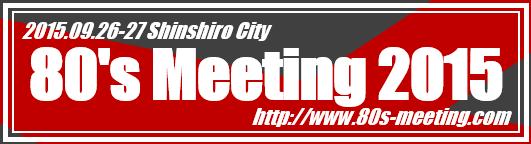 1980年代。F-3が熱かったあの時代のバイクが大集合いたします。去年も盛り上がった『80's Meeting　2015』今年も開催します！ 各車種オーナーの方々はもとより、当初からのコンセプト通り、80'sな車両や時代が好きな方であれば、他年式、現行車での参加も大歓迎！！日　　程：平成27年9月26日(土)-27日(日)開催場所：鳳来寺山パークウェイ入り口駐車場　　愛知県新城市豊岡地蔵元 　　　　（439号線・湯谷温泉駅の近く）詳細その他は、公式ホームページ　http://www.80s-meeting.com/　 にお願いいたします。★開催会場までのアクセス★新東名の浜松いなさJCTから三遠南信自動車道に入り 無料区間を13.4km進んで鳳来峡インターで降り、別所街道（151号線）を左に行き直進します。 だいたい鳳来峡インターから7～8km 位（ 約10～15分程）すると右側に『湯谷大橋（ゆやおおはし）』が見えます。 ここを渡ります！ 渡ったら右折し川沿いに進みます。 100mもすると左側に公営の駐車場がございます。 そこが会場です。（下記図の赤矢印）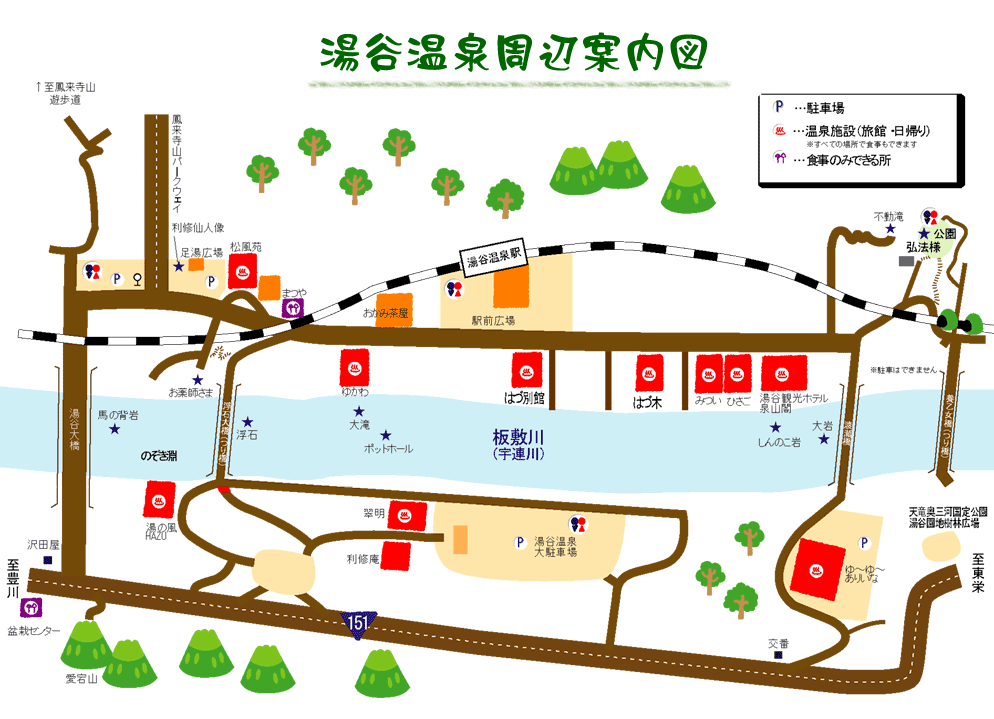 